ФІНАНСОВІ МЕХАНІЗМИ ТРАНСФОРМАЦІЇ ІННОВАЦІЙНОГО СУСПІЛЬСТВАЮ. О. ГЕРНЕГО, к. е. н.ДВНЗ «Київський національний економічний університет ім. Вадима Гетьмана»IuliiaGern@ukr.netСвітові тенденції розвитку сучасної економіки визначають необхідність систематичних змін на основі науково-технічного прогресу та інноваційних трансформацій. У зв’язку із цим формуються передумови для посилення інноваційного потенціалу суспільства, реалізації інноваційних парадигм розвитку національної економіки України. Проте, в контексті переходу до інноваційної моделі розвитку економіки уже не достатньо залучення додаткових фінансових ресурсів із традиційних джерел. Насамперед, важливо сформувати якісно-новий склад джерел фінансування, що передбачає еволюцію механізму залучення фінансових ресурсів для цілей інноваційного розвитку.З огляду на трансформацію стратегічних пріоритетів національної економіки, виникнення потреби формування механізму забезпечення розвитку національної інноваційної системи, відповідні теоретичні концепції набули поширення у працях вітчизняних та зарубіжних авторів. Зокрема, серед вітчизняних науковців наведеним вище питанням приділяли увагу О. Амоша, В. Антонюк [1], В. Геєць [2], Л. Федулова [3] та інші.Метою нашого дослідження є обґрунтування теоретичного базису для формування дієвих фінансових механізмів трансформації інноваційного суспільства, що сприятиме практичній активізації процесів формування національної інноваційної системи в Україні.На сьогодні у нашій країні джерела фінансування інноваційної діяльності визначено на законодавчому рівні згідно законів України «Про інноваційну діяльність» та «Про інвестиційну діяльність» [4; 5] (рис.1).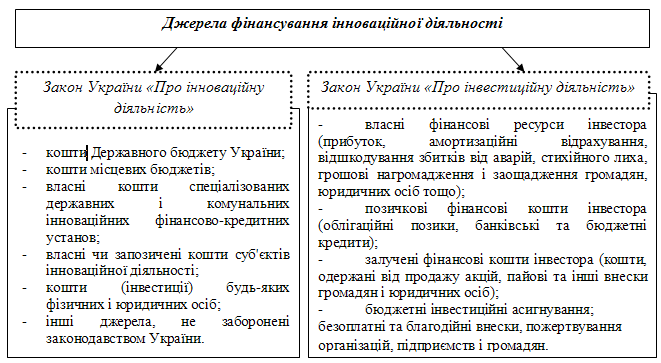 Рис. 1. – Джерела фінансування інноваційної діяльності в Україні [4; 5]На практиці, згідно даних Державної служби статистики України у 2015 році 97 % фінансових ресурсів для досягнення пріоритетів інноваційної діяльності залучено за рахунок власних коштів суб’єктів господарювання. Одночасно, з державного бюджету залучено лише 0,3 % фінансових ресурсів, 0,4 % припадає на кошти іноземних інвесторів, а 1,9 % - на інші джерела [6].З огляду на наведені статистичні дані, спостерігаємо наявність потенціалу для оптимізації залучення фінансових ресурсів з метою активізації інноваційної діяльності в контексті розвитку національної економіки. Зокрема, важливими є якісні зміни стосовно фінансових ресурсів, які залучаються безпосередньо за рахунок можливостей суб’єктів господарювання. Здебільшого, на сьогодні такі фінансові ресурси забезпечують просте відтворення в межах наявних виробничих можливостей. Водночас, інтернаціоналізація сучасного суспільства передбачає можливості врахування прогресивного досвіду розвинених країн, де, здебільшого, популяризуються механізми залучення інноваційних фінансових ресурсів за посередництвом венчурних та/або інвестиційних фондів. Наприклад, звичним прогнозованим підсумком європейського або американського венчурного фонду є приріст грошових коштів у 10 разів протягом лише 5-7 років [7]. Розширення потенціалу фінансування за рахунок інтенсифікації використання фінансових ресурсів державного та місцевих бюджетів можливе, зокрема, за посередництвом активізації механізмів державно-приватного партнерства. Наприклад, в Австрії такі програми забезпечують 2,8 % бюджету призначеного для реалізації науково-технічних розробок. Водночас, експерти стверджують, що роль державно-приватного партнерства для інноваційного розвитку країни перевищує видатки на оптимізацію таких структур [8].Прогресивні міжнародні тенденції зумовлюють необхідність активізувати фінансування інноваційної діяльності за рахунок коштів іноземних інвесторів, а також інших джерел. Зокрема, поєднання зазначених пріоритетів можливе за рахунок залучення вітчизняних суб’єктів господарювання до процесів фандрайзингу за посередництвом мережі інтернет, а саме активізації їх ділової активності за посередництвом краудфандингових платформ. Однією із найбільш відомих у світі є американська платформа Kickstarter, де станом на 2015 рокі було профінансовано 78 592 проектів на суму 1,3 млрд доларів [9]. Вихід вітчизняних інноваторів на міжнародні краудфандингові ринки вважаємо прогресивним, оскільки це забезпечить одночасну диверсифікацію джерел залучення фінансових ресурсів з огляду на міжнародні ринки, а також активізацію інноваційного напряму ділової активності вітчизняних інвесторів.Таким чином, в контексті формування фінансового механізму трансформації інноваційного суспільства в Україні можливою є реалізація наступних заходів:активізація діяльності венчурних фондів та інших альтернативних спеціалізованих інноваційно-орієнтованих фінансових установ;формування системи державно-приватного партнерства між спеціалізованими фінансовими установами інноваційного спрямування як державної так і приватної власності;реалізація заходів, спрямованих на залучення інтернет-технологій до системи фінансового забезпечення інноваційного розвитку економіки України;формування на державному рівні спеціалізованих структур для координації фінансових можливостей та інноваційних пріоритетів традиційних та інтернет-організацій з метою досягнення ключових цілей інноваційного розвитку національної економіки;активізація співпраці між національними та зарубіжними інноваційно-орієнтованими фінансовими організаціями.Список використаних джерелАмоша О. І. Людський капітал регіонів України в контексті інноваційного розвитку: монографія / [В.П. Антонюк, О.І. Амоша, Л.Г Мельцер та ін.]; НАН України, Ін-т економіки пром-сті. – Донецьк, 2011. – 308 с.Геєць В.М. Якісні зміни в економіці України є нагальними / В. М. Геєць // Вісник Національного банку України. – 2014. – № 4. – С. 5-9.Федулова Л. І. Інноваційно-технологічні хаби – драйвери розвитку регіону / Л. І. Федулова // Економ. теорія та право. – 2016. – № 1. – С. 11 – 28.Про інноваційну діяльність: Закон України від 4.07.2002 № 40-ІV / [Електронний ресурс]. – Режим доступу: http://zakon.rada.gov.ua/cgi-bin/laws/main.cgi?nreg=40-15Про інвестиційну діяльність: Закон України від 18.09.1991 р. № 1560–ХІІ / [Електронний ресурс]. – Режим доступу:  www.zakon1.rada.gov.uaДержавна служба статистики України. Офіційний сайт. Наука та інновації. Наукова та інноваційна діяльність (1990 – 2016 р. р.). / [Електронний ресурс]. – Режим доступу: http://www.ukrstat.gov.ua/Удовиченко В. П. Зарубіжний досвід венчурного інвестування інвестиційно-інноваційної моделі розвитку аграрної економіки. / В. П. Удовиченко //Український журнал прикладної економіки. – 2016. –Т. 1. – № 2. – С. 115 – 123.Public – Private Partnerships for research and innovation: An evaluation of Austrian Experience. OECD. – Електронний ресурс. Режим доступу: http://www.oecd.org/dataoecd/49/17/ 25717078.pdfKickstarter Stats. Official website. – Електронний ресурс. Режим доступу: http://www.kickstarter.com/help/stats